«Любовь длиною в жизнь: Тургенев и Виардо»Первый слайд: заставка «Любовь длиною в жизнь: Тургенев и Виардо»На сцене на заднем фоне: столик, белая скатерть, свечи…Полина Виардо сидит за столиком1. Инструментальная композиция: Якушев Максим ВалерьевичТайны человеческой жизни велики, а любовь – самая недоступная из этих тайн.Любовь сильнее смерти и страха смерти. Только ею, только любовью держится и движется жизнь. И.С. Тургенев (выходит И.С.Тургенев, подходит к Виардо, целует руку, садится за стол)Иван Сергеевич Тургенев – великий русский писатель и поэт, рожденный Орловщиной, один из тончайших певцов первой любви во всей мировой литературе. История его любви поражает! 1 ноября 1843 года произошло самое памятное событие в жизни писателя – знакомство с французской певицей Полиной Виардо. 2. Вальс: Мерцалов Николай, Шаталова Елена(После вальса Тургенев и Виардо уходят со сцены)По завершению гастролей, Полина Виардо приглашает Тургенева во Францию. Тургенев был счастлив, находясь рядом с любимой женщиной. (под эти слова выходят Дормидонтова Екатерина, Орельен Аркаш)Видеоряд: Франция, Куртанвель3. Песня: Дормидонтова Екатерина, Орельен Аркаш (видеоряд: Франция)(в заключении расходятся в разные стороны)4. Авторское стихотворение «С гор бежит ручьем вода талая…»: Рохлина Марина Альбертовна В 1864 году Полина Виардо оставила подмостки и вместе с мужем и детьми переселилась в Баден-Баден. Тургенев последовал за ними.  (видеоряд:Баден-Баден)5. Песня “Лорелея»: Горинова Мария Александровна, Дормидонтова Екатерина Валерьевна, Рохлина Марина Альбертовна, Бакина А.Д.Вдали от России И.С.Тургенев беспокоится за судьбу Родины, все его мысли обращены к любимой России.6. Песня «Утро туманное»: Бакина Анна Дмитриевна(видеоряд: Спасское-Лутовиново, Дворянское гнездо, природа Орловщины)Бесценно чувство, пронесенное сквозь годы, сквозь бури и затишья, сквозь печали и радости. И по сей день нельзя без волнения слушать строки из переписки Тургенева и Полины Виардо.7. Театральная миниатюра: Клочков Алексей Валерьевич, Кудрявцева Ксения.Звучит фоновая музыка)Заставка на экране (фото Письма…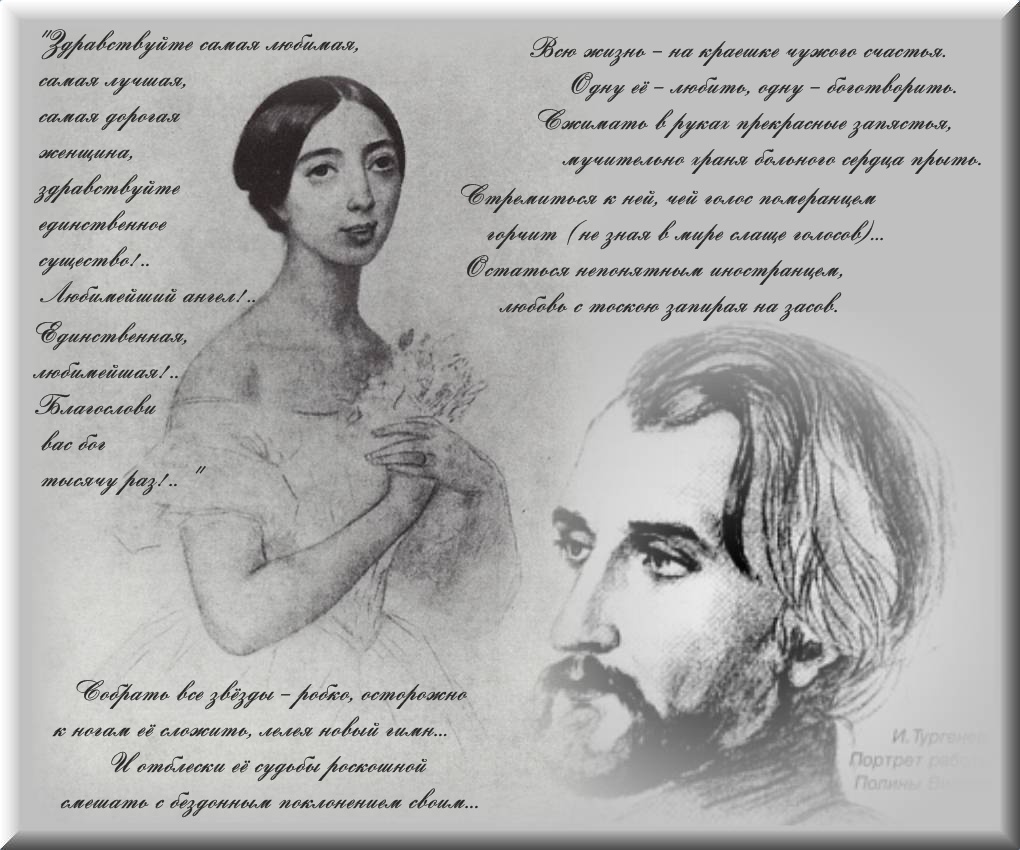 2 варианта этой сцены! Надо подумать!!!!!1 вариант:(Тургенев и Виардо сидят за отдельными столами в разных концах сцены. Читают письма... П. Виардо: «Здравствуйте, мой дорогой Тургенев. Как вы задерживаетесь с письмом! Небо восхитительно. Легкий ветер оживляет вершины деревьев во дворе. Здесь все как всегда, только Вас недостает в этой уютной и милой жизни. Дорогой добрый друг, я протягиваю Вам свои руки и очень нежно люблю Вас. Прощайте. Пишите мне каждую неделю. Все Вас любят и посылают вам тысячу приветов»Тургенев: «Моя дорогая и добрая госпожа Виардо! Как Вы поживаете?Часто ли думаете обо мне? Нет дня, чтобы Ваш милый образ не возникал предо мной сотни раз, нет ночи, чтобы я не видел Вас во сне…Мне приятно ощущать в себе все то же искреннее, глубокое, неизменное чувство к Вам; влияние его на меня благотворно и живительно, как яркий луч света; какой я счастливец, если заслужил, чтоб отблеск Вашей жизни смешивался с моей! Пока живу, буду стараться стать достойным такого счастья!..»2 вариант:(Тургенев стоит на сцене, Виардо сидит за столом с письмами)Фоновая музыка…Тургенев(обращается в зал): «С той минуты, как я увидел ее в первый раз, я принадлежал ей весь. Я уже не мог жить нигде, где она не жила, я оторвался разом от всего мне дорогого, от самой родины, и пустился вслед за этой женщиной…»П.Виардо (сидит за столом, перебирает письма): «Эти письма….Сколько их было…»Берет письмо, читает: «О, мой горячо любимый друг! Я постоянно, день и ночь, думаю о Вас, и с такой бесконечной любовью! Каждый раз, когда вы обо мне думаете, вы спокойно можете сказать: «Мой образ стоит перед его глазами! И он поклоняется мне!» И это буквально так!»Берет следующее письмо и читает: «Моя дорогая госпожа Виардо! Я ничего на свете не видел лучше Вас! Встретить Вас на своем пути было величайшим счастьем моей жизни! Моя преданность и благодарность не имеет границ и умрет только вместе со мною…»(Тургенев и Виардо уходят со сцены под звуки той же фоновой музыки…)Эта загадочная и притягательная женщина сумела на всю жизнь приковать к себе писателя. Их роман длился долгие 40 лет!8. Стихотворение «Раздумья»: Пащук Ольга Викторовна, Рохлина Марина Альбертовна, Дормидонтова Екатерина Валерьевна, Бакина Анна Дмитриевна, Фукина Алла ЕвгеньевнаЗакрыта книга…Белые страницы,
Сомкнувшись накрепко, не шелестят,
Но мысли, как встревоженные птицы,
Куда-то вдаль без устали летят.Свое волнение в душе не скрою,
Вновь образы из памяти зову,
И светлый мир тургеневских героев
Встает передо мною наяву.Героев радости и огорченья,
Боль отреченья и любви слова.
Здесь в каждой строчке есть свое значенье,
Рождает мысли каждая глава.Жизнь тороплива, не стоит на месте,
Мир переменчив каждый день и час,
Но вечные вопросы долга, чести,
Любви, добра всегда тревожат нас.И я страницу открываю снова,
Вновь вчитываюсь в строчки, не спеша.
И в светлый мир тургеневского слова
Погружена опять душа моя…Действующие лица:Ведущий (голос за кадром): Пащук Ольга ВикторовнаИ.С. Тургенев – Клочков Алексей ВалерьевичПолина Виардо: Кудрявцева КсенияИнструментальная композиция: Якушев Максим ВалерьевичТанец (вальс): Мерцалов Николай                          Шаталова ЕленаПесня «Слова (Parole)»: Дормидонтова Екатерина Валерьевна                                           Орельен АркашАвторское стихотворение: Рохлина Марина АльбертовнаПесня “Лорелея»:  Горинова Мария Александровна                                 Дормидонтова Екатерина Валерьевна                                 Рохлина Марина Альбертовна                               Фукина Алла ЕвгеньевнаПесня «Утро туманное»: Бакина Анна ДмитриевнаСтихотворение «Раздумья»: Пащук Ольга Викторовна                                                 Рохлина Марина Альбертовна                                                 Дормидонтова Екатерина Валерьевна                                                Бакина Анна Дмитриевна                                                Фукина Алла Евгеньевна